605 – 8th Ave, SW	Name:__	________________________________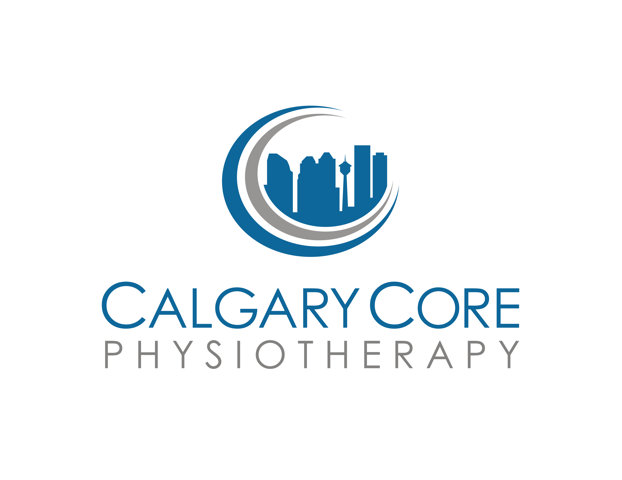 Calgary, AB, T2P 0A4T. 403-455-4010	Date:___________________________________F. 403-455-4030info@calgarycorephysio.ca	www.calgarycorephysio.ca	Patient History FormThe first step in recovering from your injury is for us to know all about your pain and symptoms.  Please assist your physiotherapist by answering the following questions as completely and accurately as possible.  In order to provide you with safe and effective treatment, we also require knowledge of your past medical history.  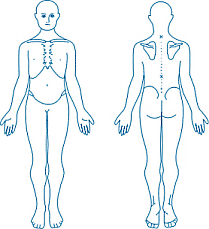 Thank you for your cooperation.  If you have any questions or concerns with any part of this form, you may leave it blank and ask your physiotherapist.On the diagram, please shade in the areas of pain and/or mark an X for any areas of numbness or pins and needles.How long have you had this injury?   __________________________________________________________________Was there an incident that brought on the problem?  ______No         ______Unsure____Yes.  Please describe:________________________________________________________________________	Please rate your level of pain over the last 24 hours on the pain scale below by marking an X on the line:0 (no pain)								     10 (worse pain imaginable)
                  		 __________________________________________________________ 		  0          1          2          3          4          5          6          7          8          9          10What makes your pain worse?   1) Sitting          2) standing          3) walking           4) other: ________________________________________________________________________________________________What makes your pain better?   1) Sitting      2) standing     3) exercise     4) rest      5) other: ________________________________________________________________________________________________Do you experience any of the following?
Have you had any investigative tests done for this injury (e.g. X-Ray, MRI, other)?  ______No
_____Yes  Please describe: _______________________________________________________________________
Past Medical History.  Please indicate with an (X) the following that apply to you (information will remain confidential):_____Heart disease			_____Diabetes			_____Circulatory Disorders_____Metal implants			_____Pace maker		_____Breathing disorders_____Osteoporosis			_____Epilepsy			_____Hepatitis A, B, C_____Pregnancy			_____Cancer			_____HIV/AIDS_____Steroids				_____Bleeding disorder		_____Other______________________
Have you had any other injuries, relevant surgeries or trauma in the past?  If so, please list:Year: _________________ Injury:  _________________________________________________________________Year: _________________ Injury:  _________________________________________________________________Year: _________________ Injury:  _________________________________________________________________What is your occupation?   _______________________________________________________________________Please describe anything at work that influences your injury or pain (stress, prolonged sitting, lifting, etc.) _____________________________________________________________________________________What sports or activities do you like to do?  _________________________________________________________What is your primary goal for attending physiotherapy? _______________________________________________
Thank you again for filling out this form. 
Calgary Core PhysiotherapyConditions/symptomsYesNoPastCommentsDizzinessBalance problemsChange in bladder or bowel functionNumbness in the faceNumbness in the groin regionPain with coughing or sneezing